出張個別相談会「NICOカフェ」相談申込書NICO企画ﾁｰﾑ ⇒ FAX：025-246-0030　E-mai：info@nico.or.jp■以下に記入の上、FAXもしくはE-mailにてお申し込みください。■申込受理後、相談時間を調整してご連絡いたします。※地域と日時をご記入のうえ、ご希望の時間帯に✔をつけてください。※今回の相談内容をご記入ください。（書ききれない場合は別紙でも結構です。）※この相談会を何で知りましたか？（例：商工会からの案内、NICOのﾎｰﾑﾍﾟｰｼﾞ、Facebook ）⇒　　　　　　　　　　　　　　　　　　　　　　NICOカフェ（よろず支援拠点）の利用にあたっては「留意事項」にご了承いただきます。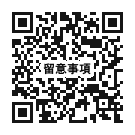 相談当日に署名・提出いただきますので、予め右のQRコードからご確認ください。※事務局記入欄　受付日：　　年　　月　　日 ／ 受付者：　　　　　　地 域日 時月　　　日　（　　）月　　　日　（　　）時間帯13:00～13:5014:00～14:5014:00～14:5015:00～15:50相談者（企業）名：相談者（企業）名：相談者（企業）名：相談者（企業）名：相談者 役職・氏名：相談者 役職・氏名：相談者 役職・氏名：相談者 役職・氏名：所在地：〒所在地：〒所在地：〒所在地：〒TEL：TEL：FAX：FAX：E-mail：E-mail：業種：業種：資本金：　　　　　　　　円売上高：　　　　　　　　　円売上高：　　　　　　　　　円従業員数：　　　　　　人■相談のテーマ（課題）を✔してください。□売上拡大　 □資金調達　 □ｺｽﾄﾀﾞｳﾝ　  □生産改善　 　□人事労務　 □創業･起業□事業承継　 □技術開発　 □商品開発　 □新分野進出　 □経営革新　 □販路開拓□産学連携　 □IT　 　　　□補助金　　 □その他（　　　　　　　　）■相談のテーマ（課題）を✔してください。□売上拡大　 □資金調達　 □ｺｽﾄﾀﾞｳﾝ　  □生産改善　 　□人事労務　 □創業･起業□事業承継　 □技術開発　 □商品開発　 □新分野進出　 □経営革新　 □販路開拓□産学連携　 □IT　 　　　□補助金　　 □その他（　　　　　　　　）問題点相談内容